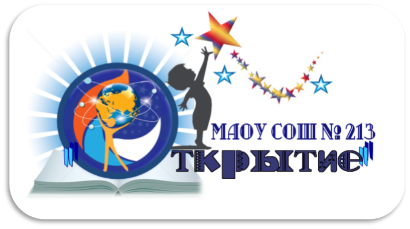 Муниципальное автономное общеобразовательное учреждениегорода Новосибирска«Средняя общеобразовательная школа № 213 «Открытие»Планируемые результаты обученияЛичностные: готовность к нравственному саморазвитию; способность оценивать свои поступки, взаимоотношения со сверстниками; достаточно высокий уровень учебной мотивации, самоконтроля и самооценки; личностные качества, позволяющие успешно осуществлять различную деятельность и взаимодействие с ее участниками. формирование основ российской гражданской идентичности, понимания особой роли многонациональной России в современном мире; воспитание чувства гордости за свою Родину, российский народ и историю России; формирование ценностей многонационального российского общества; воспитание уважительного отношения к своей стране, ее истории, любви к родному краю, своей семье, гуманного отношения и толерантности к людям, независимо от их возраста, национальности, вероисповедания; понимание роли человека в обществе, принятие норм нравственного поведения, правильного взаимодействия со взрослыми и сверстниками; формирование эстетических потребностей, ценностей и чувств. Метапредметные результаты владение коммуникативной деятельностью, активное и адекватное использование речевых средств для решения задач общения с учетом особенностей собеседников и ситуации общения (готовность слушать собеседника и вести диалог; излагать свое мнение и аргументировать свою точку зрения, оценивать события, изложенные в текстах разных видов и жанров); овладение навыками смыслового чтения текстов различных стилей и жанров, в том числе религиозного характера; способность работать с информацией, представленной в разном виде и разнообразной форме; овладение методами познания, логическими действиями и операциями (сравнение, анализ, обобщение, построение рассуждений); освоение способов решения проблем творческого и поискового характера; умение строить совместную деятельность в соответствии с учебной задачей и культурой коллективного труда. Предметные результаты осознание целостности окружающего мира, расширение знаний о российской многонациональной культуре, особенностях традиционных религий России; использование полученных знаний в продуктивной и преобразующей деятельности; способность к работе с информацией, представленной разными средствами; расширение кругозора и культурного опыта школьника, формирование умения воспринимать мир не только рационально, но и образ. Универсальные учебные действия (УУД) Познавательные: характеризовать понятие «духовно-нравственная культура»; сравнивать нравственные ценности разных народов, представленные в фольклоре, искусстве, религиозных учениях; различать культовые сооружения разных религий; формулировать выводы и умозаключения на основе анализа учебных текстов. Коммуникативные: рассказывать о роли религий в развитии образования на Руси и в России; кратко характеризовать нравственные ценности человека (патриотизм, трудолюбие, доброта, милосердие и др.). Рефлексивные: оценивать различные ситуации с позиций «нравственно», «безнравственно»; анализировать и оценивать совместную деятельность (парную, групповую работу) в соответствии с поставленной учебной задачей, правилами коммуникации и делового этикета. Информационные: анализировать информацию, представленную в разной форме (в том числе графической) и в разных источниках (текст, иллюстрация, произведение искусства). К концу обучения учащиеся научатся: Воспроизводить полученную информацию, приводить примеры из прочитанных текстов; оценивать главную мысль прочитанных текстов и прослушанных объяснений учителя. Сравнивать главную мысль литературных, фольклорных и религиозных текстов. Проводить аналогии между героями, сопоставлять их поведение с общечеловеческими духовно-нравственными ценностями. Участвовать в диалоге: высказывать свои суждения, анализировать высказывания участников беседы, добавлять, приводить доказательства. Создавать по изображениям (художественным полотнам, иконам,  иллюстрациям) словесный портрет героя. Оценивать поступки реальных лиц, героев произведений, высказывания известных личностей. Работать с исторической картой: находить объекты в соответствии с учебной задачей. Использовать информацию, полученную из разных источников, для решения учебных и практических задач. К концу обучения школьники смогут научиться: Высказывать предположения о последствиях неправильного (безнравственного) поведения человека. Оценивать свои поступки, соотнося их с правилами нравственности и этики; намечать способы саморазвития. Работать с историческими источниками и документами Содержание обученияРаздел 1. В мире культуры Величие  российской  культуры.  Российская  культура  –  плод  усилий  разных народов.  Деятели  науки  и  культуры  –  представителей  разных  национальностей  (К. Брюллов,  И.  Репин,  К.  Станиславский,  Ш.  Алейхем,  Г.  Уланова,  Д.  Шостакович,  Р. Гамзатов, Л. Лихачев, С. Эрьзя, Ю. Рытхэу и др.).  Человек  –  творец  и  носитель  культуры.  Вне  культуры  жизнь  человека невозможна. Вклад личности в культуру зависит от ее таланта, способностей,  упорства. Законы нравственности – часть культуры общества. Источники, создающие нравственные установки. Раздел 2. Нравственные ценности российского народа «Береги  землю  родимую,  как  мать  любимую».  Представления  о  патриотизме  в фольклоре разных народов. Герои национального эпоса разных народов (Улып, Сияжар, Боотур, Урал-батыр и др.). Жизнь  ратными  подвигами  полна.  Реальные  примеры  выражения патриотических  чувств  в  истории  России  (Дмитрий  Донской,  Кузьма  Минин,  Иван Сусанин,  Надежда  Дурова  и  др.).  Деятели  разных  конфессий  –  патриоты  (Сергий Радонежский,  Рабби  Шнеур-Залман  и  др.).  Вклад  народов  нашей  страны  в  победу  над фашизмом. В труде – красота человека. Тема труда в фольклоре разных народов (сказках, легендах, пословицах). «Плод  добрых  трудов  славен…».  Буддизм,  ислам,  христианство  о  труде  и трудолюбии. Люди  труда.  Примеры  самоотверженного  труда  людей  разной  национальности на благо родины (землепроходцы, ученые, путешественники, колхозники и пр.). Бережное отношение к природе. Одушевление природы нашими предками.  Роль заповедников в сохранении природных объектов. Заповедники на карте России.  Семья – хранитель духовных ценностей. Рольсемьи в жизни человека. Любовь, искренность,  симпатия,  взаимопомощь  и  поддержка  –  главные  семейные  ценности.  О юбви  и  милосердии  в  разных  религиях.  Семейные  ценности  в  православии,  буддизме, исламе,  иудаизме.  Взаимоотношения  членов семьи.  Отражение  ценностей  семьи  в фольклоре разных народов. Семья – первый трудовой коллектив. Раздел 3. Религия и культура Роль  религии  в  развитии  культуры.  Вклад  религии  в  развитие  материальной и духовной культуры общества.  Культурное  наследие  христианской  Руси.  Принятие  христианства  на  Руси, влияние  Византии.  Христианская  вера  и  образование  в  Древней  Руси.  Великие  князья Древней  Руси  и  их  влияние  на  развитие  образования.  Православный  храм  (внешние особенности,  внутреннее  убранство). Духовная  музыка.  Богослужебное  песнопение. Колокольный звон. Особенности православного календаря. Культура ислама. Возникновение ислама. Первые столетия ислама (VII-XII века) – золотое время исламской культуры. Успехи образования и науки. Вклад мусульманской литературы  в  сокровищницу  мировой  культуры.    Декоративно-прикладное  искусство народов,  исповедующих  ислам.  Мечеть  –  часть  исламской культуры.  Исламский календарь. Иудаизм  и  культура.  Возникновение  иудаизма.  Тора  –  Пятикнижие  Моисея. Синагога  –  молельный  дом иудеев.  Особенности  внутреннего  убранства  синагоги. Священная история иудеев  в сюжетах мировой живописи. Еврейский календарь. Культурные  традиции  буддизма.  Распространение  буддизма  в  России. Культовые сооружения буддистов. Буддийские монастыри. Искусство танка. Буддийский календарь. Раздел 4. Как сохранить духовные ценности Забота  государства  о  сохранении  духовных  ценностей.  Конституционные гарантии  права гражданина исповедовать любую религию. Восстановление памятников духовной культуры, охрана исторических памятников, связанных с разными религиями. Хранить память предков. Уважение к труду, обычаям, вере предков. Примеры благотворительности из российской истории. Известные  меценаты России.  Раздел 5. Твой духовный мир. Что  составляет  твой  духовный  мир.  Образованность  человека,  его  интересы, увлечения,  симпатии,  радости,  нравственные  качества  личности  –  составляющие духовного  мира.  Культура  поведения  человека.  Этикет  в  разных  жизненных  ситуациях. Нравственные качества человека.  Тематическое планирование курса ОДНКНРСОГЛАСОВАНОЗаместитель директора по УВР____________________________________________________ «__ _»_        _____ 2019УТВЕРЖДАЮДиректор МАОУ СОШ № 213 «Открытие»______________________А.Д. ШмаковаПриказ от 30.08.2019 №______Рабочая программа «Основы духовно-нравственной культуры народов России» 5 классКоличество часов по учебному плану: Программа составлена в соответствии с ФГОС ОООУчебник:Виноградова Н.Ф. Основы духовно-нравственной культуры народов России: 5 класс: учебник для учащихся общеобразовательных организаций / Н.Ф. Виноградова, В.И. Власенко, А.В. Поляков. – М.: Вентана-Граф, 2017.Разработчик программы: Юриков Евгений Сергеевич, учитель истории и обществознания Новосибирск, 2019№ п/пТема урока (тип урока)Элементы содержанияХарактеристика деятельности обучающихсяПланируемые результатыПланируемые результатыПланируемые результатыДомашнее заданиеДатаДата№ п/пТема урока (тип урока)Элементы содержанияХарактеристика деятельности обучающихсяпредметныеличностныеметапредметныеДомашнее заданиепланфактВ мире культуры (2 часа)В мире культуры (2 часа)В мире культуры (2 часа)В мире культуры (2 часа)В мире культуры (2 часа)В мире культуры (2 часа)В мире культуры (2 часа)В мире культуры (2 часа)В мире культуры (2 часа)В мире культуры (2 часа)1 Величие многонациональной            российской культурыУченые,             деятели литературы и искусства России       в       разные исторические времена и эпохи внесли большой вклад       в       мировую культуру.   В   культуре России        представлен труд и усилия разных народов. Многонацио-нальная культура         укрепляла дружбу                         и добрососедство народовУчебный диалог: чтение и обсуждение текста   учебника.   Рассматривание   и анализ    иллюстративного    материала «Что мы можем сказать о профессии этих   людей?   Чем   они   прославили Россию?».     Восприятие     и     оценка информации,        представленной        в видеофильме.      Выделение      главной мысли  рассказа  учителя  о  жизни  и творчестве                 Шолом-Алейхема. Обсуждение докладов и презентаций учащихся на тему «Словесный портрет выдающегося       деятеля       культуры России».Определять и формулировать цель своей деятельности, решаемую проблему, поставленную задачу. Строить предположения, прогнозировать круг возможных действий.Оформлять свои мысли в устной и письменной речи: составлять монологические высказывания и небольшие повествовательные тексты с элементами рассуждения.Выбирать способы достижения цели, проверять и корректировать их. Составлять разные виды планов; следовать плану, сверяя с ним свои действия и ориентируясь во времени. Анализировать текст, выделять в нём главное и формулировать своими словами.Подобрать посло-вицы и поговорки на темы: «Чест-ность», «Доброта», «Справедливость»2Человек – творец и носитель культурыВ процессе своей жизни человек           усваивает культуру и сам вносит вклад    в    нее.    Вклад человека    в    культуру зависит от его таланта, способностей, упорства. Законы  нравственности –       часть       культуры общества.Чтение и обсуждение текста учебника «Человек     –     творец     и     носитель культуры».    Конструирование    схем: «Человек     –     носитель     культуры», «Человек   –   творец   культуры»   (на основе иллюстративного материала). Восприятие  и     оценка  информации, представленной   в   рассказе   учителя «Что такое этика?». Учебный диалог обсуждение высказывания Аристотеля об этике. Совместная деятельность в группах:       «Объяснение       значения пословиц и поговорок разных народов». Работа с рубриками «Жил на свете человек»   и   «Для   любознательных» (составление плана пересказа текстов).Определять и формулировать цель своей деятельности, решаемую проблему, поставленную задачу. Строить предположения, прогнозировать круг возможных действий.Анализировать свои и чужие поступки с точки зрения норм морали, сопоставлять и оценивать их. Выделять поступки, за которые человек может и должен чувствовать стыд и вину.Организовывать работу в паре и в группе, сотрудничать с одноклассниками, договариваться, учитывая разные мнения и придерживаясь согласованных правил.Подготовить сообщение об од-ном из героев былин, сказаний, легенд, эпоса народов РоссииНравственные ценности (7 часов)Нравственные ценности (7 часов)Нравственные ценности (7 часов)Нравственные ценности (7 часов)Нравственные ценности (7 часов)Нравственные ценности (7 часов)Нравственные ценности (7 часов)Нравственные ценности (7 часов)Нравственные ценности (7 часов)Нравственные ценности (7 часов)3«Береги   землю родимую, как мать любимую»Древние          предания, священные           книги, пословицы и поговорки разных народов России о      защите      Родины. Примеры    героизма    и патриотизма, представленные           в эпических образах.Объяснение    значения    пословиц    и поговорок о Родине и патриотических чувствах.    Чтение    текста    «Нюргун Боотур – стремительный» и составление словесного   портрета   героя.  Оценка образца         словесного         портрета, представленного учителем. Совместная деятельность    в    парах:    чтение    и обсуждение  башкирской   легенды  об Урал-батыре.                Рассматривание иллюстраций к текстам, анализ и оценка выразительных      средств.      Учебный диалог  «Обсудим  вместе»:  сравнение эпических героев.Определять и формулировать цель своей деятельности, решаемую проблему, поставленную задачу. Строить предположения, прогнозировать круг возможных действий.Анализировать свои и чужие поступки с точки зрения норм морали, сопоставлять и оценивать их. Выделять поступки, за которые человек может и должен чувствовать стыд и вину.Выбирать способы достижения цели, проверять и корректировать их. Составлять разные виды планов; следовать плану, сверяя с ним свои действия и ориентируясь во времени. Анализировать текст, выделять в нём главное и формулировать своими словами.Ответить на вопросы.4Жизнь ратными подвигами полнаГероические страницы истории нашей страны. Подъём патриотических чувств россиян в эпоху освободительных   войн. Примеры         героизма. Участие      церкви      и церковнослужителей    в организации       защиты Отечества.Работа с информацией, представленной  в  тексте.  Выделение  главной  мысли рассказа-дополнения учителя. Работа с рубрикой        «Картинная        галерея»: описание   героя   картины.   Чтение   и оценка   информации   из   текстов   об участии      в   Великой   Отечественной войне представителей разных народов России.Определять и формулировать цель своей деятельности, решаемую проблему, поставленную задачу. Строить предположения, прогнозировать круг возможных действий.Анализировать свои и чужие поступки с точки зрения норм морали, сопоставлять и оценивать их. Выделять поступки, за которые человек может и должен чувствовать стыд и вину.Выбирать способы достижения цели, проверять и корректировать их. Составлять разные виды планов; следовать плану, сверяя с ним свои действия и ориентируясь во времени. Анализировать текст, выделять в нём главное и формулировать своими словами.Ответить на вопросы5В труде – красота человекаТрудолюбие              как нравственное    качество человека,             основа трудовой  деятельности. Отражение отношения к труду в фольклоре.Чтение и определение главной мысли текста. Объяснение значения пословиц (поговорок).                       Совместная деятельность в парах: чтение и анализ текста   татарской   сказки   «Звёздочка Зухра».    Чтение    и    анализ    текста «Микула Селянинович». Коллективная оценка выполнения задания, обобщение: «Почему Микула Селянинович   стал   героем   народных былин?». Анализ сказки К. Ушинского «Два    плуга?»,    выделение    главной мысли.Определять и формулировать цель своей деятельности, решаемую проблему, поставленную задачу. Строить предположения, прогнозировать круг возможных действий.Делать нравственный выбор в моделях жизненных ситуаций и обосновывать его.Выбирать способы достижения цели, проверять и корректировать их. Составлять разные виды планов; следовать плану, сверяя с ним свои действия и ориентируясь во времени. Анализировать текст, выделять в нём главное и формулировать своими словами.Объяснить значе-ние пословиц6«Плод добрых трудов славен»Буддизм,              ислам, христианство о труде и трудолюбии.Учебный         диалог:         обсуждение высказывания     буддийского     монаха Шантидевы.      Определение      главной мысли текстов учебника. Восприятие и оценка информации, представленной в рассказе учителя «Владимир Мономах о трудолюбии». Формулирование вывода по материалам урока.Определять и формулировать цель своей деятельности, решаемую проблему, поставленную задачу. Строить предположения, прогнозировать круг возможных действий.Анализировать свои и чужие поступки с точки зрения норм морали, сопоставлять и оценивать их. Выделять поступки, за которые человек может и должен чувствовать стыд и вину.Организовывать работу в паре и в группе, сотрудничать с одноклассниками, договариваться, учитывая разные мнения и придерживаясь согласованных правил.Подобрать посло-вицы и поговорки народов России о труде7Люди трудаВ любую историческую эпоху, у любого народа есть     люди,     славные трудовые       дела       и подвиги которых внесли вклад       в       развитие культуры обществаЧтение и работа с текстами учебника: Обсуждение  проблемы:   «Как   может проявляться любовь к Родине в мирное время?» Учебный диалог: «Является ли учеба трудом? Какие качества должны быть у ученика,     чтобы     его     труд     был успешным?». Анализ и оценка ситуаций из жизни сверстников.Встраивать этические понятия в свою систему знаний, оперировать ими в рассуждениях.Выступать перед знакомой аудиторией (сверстников, родителей, педагогов) с сообщениями, используя иллюстративный ряд (плакаты, макеты, презентации, отдельные слайды, таблицы, графики, схемы).Оформлять свои мысли в устной и письменной речи: составлять монологические высказывания и небольшие повествовательные тексты с элементами рассуждения.Готовить проекты8Бережное отношение к природеС давних времен люди с уважением относились к природе.   Не   зная   ее законов,                    они одушевляли предметы и явления    окружающего мира.                  Почему современный     человек должен    относиться    к природе       бережно   и рационально.Оживление          и          использование имеющихся знаний: ответ на вопрос «Как   древние   люди   относились   к природе?».       Анализ       информации, представленной в рассказе-обобщении учителя.     Совместная     работа     в группах:         анализ         информации, представленной в текстах. Просмотр и оценка          видеофильма.          Анализ иллюстраций материалом (учебник, с. 53).Обсуждение и формулирование вывода по материалам урока.Определять и формулировать цель своей деятельности, решаемую проблему, поставленную задачу. Строить предположения, прогнозировать круг возможных действий.Делать нравственный выбор в моделях жизненных ситуаций и обосновывать его.Организовывать работу в паре и в группе, сотрудничать с одноклассниками, договариваться, учитывая разные мнения и придерживаясь согласованных правил.Ответить на вопрос, сооб-щение о заповеднике9Семья – хранитель духовных ценностейСемья        –        первая «школа»,   где   ребенок получает               уроки нравственности. Знание истории своей семьи, ее обычаев и традиций – залог       интереса       к культурным   традициям российского народаУчебный        диалог        на        основе иллюстративного                   материала. Коммуникативная        деятельность: «Послушаем друг друга» (традиции в моей семье). Чтение и анализ текста стихотворения   «Бабушкины   сказки». Обсуждение проблемы: «Отражение в фольклоре народов России семейных ценностей».Анализ информации, представленной в материалах       рубрики       «Картинная галерея». Составление описательного рассказа    по    картине.    Совместная деятельность   в   группах:   чтение   и анализ народной сказки. Учебный   диалог:   обсуждение   темы, идеи и главной мысли народных сказок. Чтение   текстов   и   анализ   главной мысли. Учебный диалог: «Любовь – главная семейная ценность». Анализ текстов и иллюстраций в учебнике: семейные ценности в православии, буддизме, исламе, иудаизме. Оценка информации, представленной в рассказе учителя о Петре и Февронии Муромских: «О каких семейных ценностях повествует история Петра и Февронии?»Совместная деятельность в парах: чтение и выделение главной мысли притчи «Хлебец с маслом». Самооценка выполненной работы. Учебный диалог: «В чем состоит ценность человеческого общения». Коммуникативная деятельность: послушаем друг друга, рассказывание о традициях своей семьиОпределять и формулировать цель своей деятельности, решаемую проблему, поставленную задачу. Строить предположения, прогнозировать круг возможных действий.Анализировать текст, выделять в нём главное и формулировать своими словами.Формулировать смысловое содержание иллюстраций, связывать графическое и текстовое представление информацииПодобрать приме-ры произведений УНТ своего народа о нравст-венных качествах человекаРелигия и культура (5 часов)Религия и культура (5 часов)Религия и культура (5 часов)Религия и культура (5 часов)Религия и культура (5 часов)Религия и культура (5 часов)Религия и культура (5 часов)Религия и культура (5 часов)Религия и культура (5 часов)Религия и культура (5 часов)10Роль религии в развитии культурыРоль религии в развитии культуры    человека    и общества. Использование религиозных образов и сюжетов   в   искусстве, литературе.Религиозные праздники, культовые   сооружения (оживление имеющихся представлений). Оживление имеющегося опыта и знаний: высказывания на тему: «О каких религиозных праздниках мы уже знаем? Что мы можем рассказать о православном храме, мечети, синагоге и пагоде? Восприятие и анализ информации, представленной в рассказе учителя. Разыгрывание сценок: «Коляда», «Святки».Определять и формулировать цель своей деятельности, решаемую проблему, поставленную задачу. Строить предположения, прогнозировать круг возможных действий.Сопоставлять своё мнение с мнениями других людей, находить полезную для себя информацию в их позициях и высказыванияхНаходить нужную информацию в печатных и электронных источниках.Вспомнить произ-ведения о справедливости, милосердии, тер-пимости, зависти, честности11Культур-ное наследие христиан-ской Руси.Принятие  христианства на Руси. Древняя Русь после               принятия христианства.   Влияние церкви на образование, культуру             народа.Исторические личности,ока-завшиевлияние   на   развитиекультуры Руси.Обсуждение вопросов «Что мы знаем о христианской вере? Когда Древняя Русь приняла христианство?» (по имеющемуся опыту). Чтение и обсуждение текста учебника «Откуда на Русь пришло христианство?». Учебный диалог («Обсудим вместе»): анализ информации, представленной в текстах учебника Чтение и выделение главной мысли текста о Ярославе Мудром.Встраивать этические понятия в свою систему знаний, оперировать ими в рассуждениях.Выступать перед знакомой аудиторией (сверстников, родителей, педагогов) с сообщениями, используя иллюстративный ряд (плакаты, макеты, презентации, отдельные слайды, таблицы, графики, схемы).Оформлять свои мысли в устной и письменной речи: составлять монологические высказывания и небольшие повествовательные тексты с элементами рассуждения.Сообщение-презентация о царь-колоколе12Культура исламаВозникнове-ние  ислама. Золотой век исламской культуры. Роль ислама в развитии           мировой культуры.      Искусство, литература,                  и архитектура ислама.Чтение и обсуждение текста учебника «Возникновение ислама». Учебный диалог «Золотой век исламской культуры». Анализ информации, представленной в рассказе учителя о великом персидском и таджикском поэте Фирдоуси. Чтение и обсуждение текста учебника о мечети. Рассматривание иллюстраций, оценка информации, представленной в видеофильме.Определять и формулировать цель своей деятельности, решаемую проблему, поставленную задачу. Строить предположения, прогнозировать круг возможных действий.Сопоставлять своё мнение с мнениями других людей, находить полезную для себя информацию в их позициях и высказыванияхВыделять нравственные мотивы в действиях персонажей художественных произведений, одноклассников и других людей.Сообщение-презентация об исламе13Иудаизм и культураВозникновение иудаизма.       Тора       и Ветхий                   Завет христианской     Библии (оживление имеющихся представлений). Синагога.      Священная история    иудеев         в сюжетах            мировой живописи.Чтение и обсуждение текста учебника «Как всё начиналось». Практическая работа: нахождение на карте Палестины и других мест, связанных с ранней историей иудаизма. Беседа-повторение пройденного по вопросам: «Что такое Ветхий Завет? Частью какой книги он является? Какие религии признают Ветхий Завет священной книгой?». Анализ информации, представленной в материале рубрики «Жил на свете человек» и «Картинная галерея», составление повествования по сюжету картины. Беседа по тексту и иллюстрациям учебника «Дом окнами на Восток»Игра-экскурсия «Иудейская история в произведениях   живописи»   (учебник,Определять и формулировать цель своей деятельности, решаемую проблему, поставленную задачу. Строить предположения, прогнозировать круг возможных действий.Открывать для себя значение этических понятий, объяснять их смысл своими словами.Находить нужную информацию в печатных и электронных источниках.Сообщение-презентация об иудаизме14Культур-ные традиции буддизмаВозникновение буддизма.   Буддизм   в России.   Народы   Р.Ф., исповедующие буддизм. Первый       буддийский храм     в     российской столице.        Культовые сооружения  буддистов: ступа,                 пагода. Архитектура буддийских        храмов. Влияние      буддийских монастырей и монахов на  развитие  культуры. Искусство танка.Обсуждение проблемы: какие народы РФ исповедуют буддизм (на основе имеющихся знаний). Анализ информации, представленной в рассказе учителя «Буддизм в России», составление плана пересказа. Практическая работа с картой: нахождение мест, связанных с ранней историей буддизма. Анализ и оценка информации, представленной в текстах учебника. Составление плана пересказа текста «Буддийский монастырь». Просмотр и обсуждение видеофильма «Искусство танка».Встраивать этические понятия в свою систему знаний, оперировать ими в рассуждениях.Выступать перед знакомой аудиторией (сверстников, родителей, педагогов) с сообщениями, используя иллюстративный ряд (плакаты, макеты, презентации, отдельные слайды, таблицы, графики, схемы).Оформлять свои мысли в устной и письменной речи: составлять монологические высказывания и небольшие повествовательные тексты с элементами рассуждения.Сообщение-презентация о буддизмеКак сохранить духовные ценности (2 часа)Как сохранить духовные ценности (2 часа)Как сохранить духовные ценности (2 часа)Как сохранить духовные ценности (2 часа)Как сохранить духовные ценности (2 часа)Как сохранить духовные ценности (2 часа)Как сохранить духовные ценности (2 часа)Как сохранить духовные ценности (2 часа)Как сохранить духовные ценности (2 часа)Как сохранить духовные ценности (2 часа)15Заботагосударства о сохранении духовных ценностейГосударство заботится о сохранении     духовной культуры и ее развитии. Взаимная    помощь    и поддержка государства, общественных и религиозных организаций. Восстановление          на территории          России памятников религиозной культурыОценка информации, представленной в рассказе учителя «Забота государства о сохранении духовных ценностей». Чтение и обсуждение главной мысли текстов учебника. Составление плана пересказа текста «Храм Христа Спасителя»; чтение и выделение главной мысли текста «Охраняется государством». Конструирование вывода по теме.Сопоставлять своё мнение с мнениями других людей, находить полезную для себя информацию в их позициях и высказываниях. Обсуждать разные мнения, оценивать их с точки зрения норм морали и логикиАнализировать текст, выделять в нём главное и формулировать своими словами.Участвовать в дискуссии, выслушивать одноклассников, выделяя в их речи мнения и аргументы; задавать вопросы; излагать своё мнение, используя аргументы.Сообщение-презентация о храмах, мечетях, синагогах Астраханской  области16Хранить память предковБез        памяти        нет нравственности, совести.     Беспамятный человек                         – неблагодарный, безответственный. Уважение     к     труду, обычаям, вере предков. Благотворительность как                   духовно-нравственная ценностьУчебный диалог: обсуждение статьи Д. Лихачева «Память». Оценка информации, представленной в рассказе-объяснении учителя. Выделение главной мысли рассказа. Чтение и анализ текста учебника «Творить    благо».    Коммуникативная деятельность: послушаем друг друга, выскажем свое мнение: можем ли мы принять                  участие                  в благотворительности? Составление          портрета          героя художественного  полотна  (И.  Репин. Портрет   С.И.   Мамонтова).   Учебный диалог    (обсудим    вместе):    оценим жизненные истории.Осознание   целостности   окружающего   мира,   расширение   знаний   о российской многонациональной культуре, особенностях традиционных религий России;Использование  полученных  знаний  в  продуктивной  и  преобразующей
деятельности; способность к работе с информацией, представленной разными средствамиОсознание своей принадлежности к народу, национальности, стране, государству; чувство привязанности и любви к малой родине, гордости и за своё Отечество, российский народ и историю России (элементы гражданской идентичности. Понимание роли человека в обществе, принятие норм нравственного поведения.Высказывать предположения о последствиях неправильного
(безнравственного) поведения человека. Оценивать свои поступки, соотнося их с правилами нравственности и этики; намечать способы саморазвития.Подготовить ответы на вопросыТвой духовный мир (1 час)Твой духовный мир (1 час)Твой духовный мир (1 час)Твой духовный мир (1 час)Твой духовный мир (1 час)Твой духовный мир (1 час)Твой духовный мир (1 час)Твой духовный мир (1 час)Твой духовный мир (1 час)Твой духовный мир (1 час)17Твой духовный мирЧто    составляет    твой духовный мир. Культура поведения современного человека.           Правила хорошего тона – этикет. Твоя                 культура поведения.Анализ информации, представленной в объяснении учителя «Что такое этикет и зачем    он    нужен?».    Практическая работа «Учимся быть образованными». Учебный    диалог:    обсудим    вместе, заполним устно таблицу, дополним ее. Совместная деятельность в группах: анализ информации, представленной в дидактических текстах К.Д. Ушинского. Составление описательного рассказа по картине П. Федотова «Свежий кавалер». Сюжетная игра «Разговор с младшим братишкой (сестренкой) об этикете».Расширение кругозора и культурного опыта школьника, формирование
умения воспринимать мир не только рационально, но и образно.Проявление гуманного отношения, толерантности к людям, правильного взаимодействия в совместной деятельности, независимо от возраста, национальности, вероисповедания участников диалога или деятельности; стремление к развитию интеллектуальных, нравственных, эстетических потребностей.Участвовать в диалоге: высказывать свои суждения, анализировать
высказывания участников беседы, добавлять, приводить доказательства.Создавать по изображениям (художественным полотнам, иконам, иллюстрациям) словесный портрет героя. Оценивать поступки реальных лиц, героев произведений, высказывания
известных личностей.